Домашнее задание по ритмике для 1 класса Повторить новую тему - РАЗМЕР 3/4. Вспомнить то, как мы считаем и дирижируем в этом размере.Схема дирижирования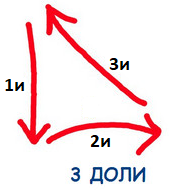 Перепишите данную заготовку в тетрадь по ритмике,             дополните такты нотами различных длительностей (можно использовать ноты с точками), подпишите счет под каждой ноткой в каждом такте.а)                                                           б)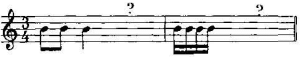 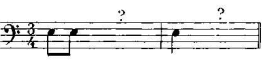 в)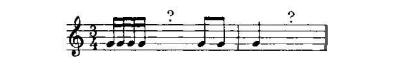 Дорогие ребята и родители! По всем вопросам (непонятная тема, трудности с домашним заданием и др.) можно и нужно писать мне на почту darsert.solf@gmail.com